SŠ – K4 - 1Što biste očitali kao azimut, ako vam kompas pokazuje smjer nekog objekta kao na slici?						1 bod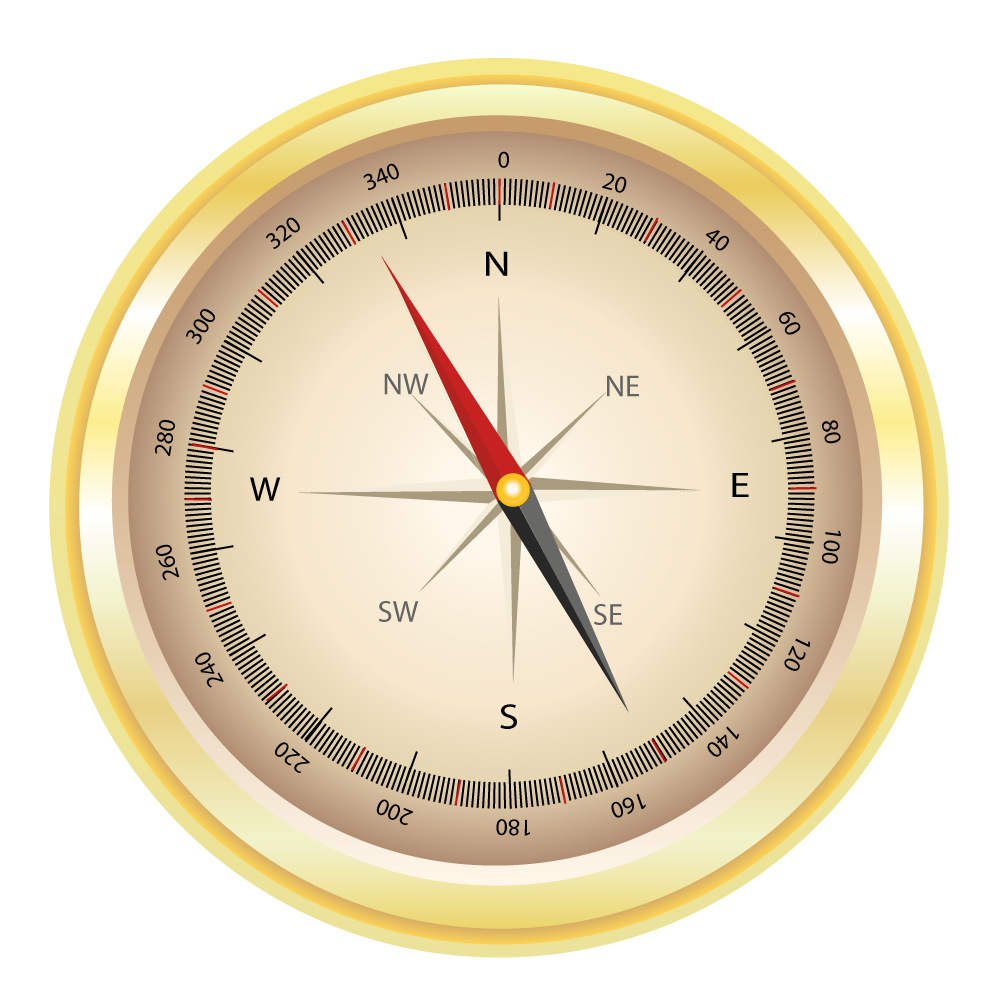 3330	1530270002 bodaNa listu za odgovore zaokružite slovo uz točan odgovor!SŠ – K4 - 2Koliko će se Sunčevog zračenja apsorbirati (upiti), a koliko reflektirati (odbiti) na pojedinom području Zemlje, ovisi o vrstama zemljišnog pokrova.	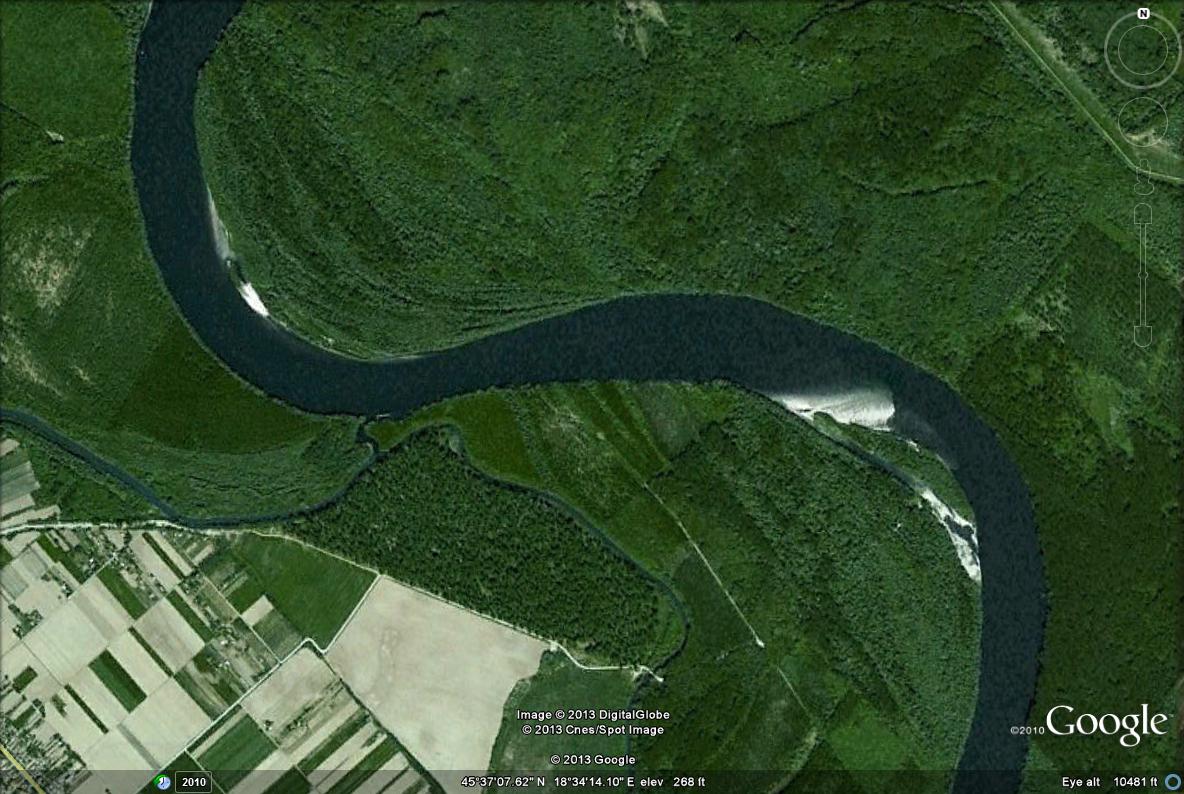 											       1 bodBijela područja satelitske slike pokazuju mjesta na kojima setlo zagrijalo više nego na okolnim površinamaveći dio Sunčevog zračenja apsorbira (upija)veći dio Sunčevog zračenja reflektira (odbija)tlo uopće ne zagrijava jer se toplina reflektira        Na listi za odgovore zaokružite slovo uz točan odgovor!Sljedeću kontrolnu točku (K5) trebate pronaći sami prema sljedećim uputama:S označenog mjesta na karti (K4),  sljedeća je kontrolna točka (K5) udaljena  192m  pod  azimutom 480.	Pomoću kompasa i ravnala ucrtajte K5 na svoju kartu i to pokažite kontroloru. 